Муниципальное бюджетное дошкольное образовательное           учреждение  детский сад «Космос» г.Волгодонска.                (МБДОУ ДС «Космос» г.Волгодонска)         Развлечение для детей      «День Космонавтики»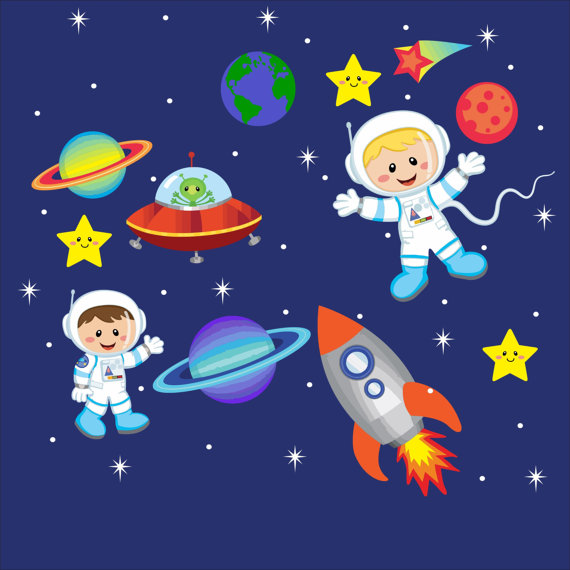                                             Подготовила: Туренко Т.В.          Развлечение для детей  «День Космонавтики»   Цель: Уточнять и расширять представления детей о космосе, работе космонавтов; вызвать познавательный интерес к космосу; воспитывать чувство гордости за историю своей страны.Задачи:● развивать фантазию, воображение детей;● формировать навыки художественного исполнения различных образов;● развивать танцевально-игровое творчество;● создание радостного настроения.ХОД РАЗВЛЕЧЕНИЯДети входят в зал, садятся на стульчики.Ведущий. День сегодня не простой,Это в мире знает каждый.Впервые в космос полетелЧеловек с земли отважный.Ребята, сегодня праздник – 12 апреля – « День космонавтики». 55 лет назад – 12 апреля 1961 года, Советский Союз вывел на орбиту Земли космический корабль « Восток». Длительность полёта составила 1 час 48 минут. На корабле «Восток» Стартовал первый космонавт планеты Земля Юрий Гагарин. Так появилась на Земле профессия космонавт и 12 апреля отмечается Всемирный день авиации и космонавтики.1.Кто в космос однажды полет совершил.Мальчишкам на нашей планете Мечту космонавтами стать подарил.Теперь я горжусь тем, что знаю,Кем же был Юрий Гагарин.Спросите меня, отвечу вам гордо:Он - космонавт, первым вышедший к звездам! 2.Мчатся ракеты к дальним мирам,К подвигам сердце рвется,Кто верит крылатым, как песня, мечтам,Тот цели своей добьется.3.Далекие звезды в небе горят, Зовут они в гости дружных ребят.Пилот в космической ракете на землю глянул с высоты.Еще никто, никто на свете такой не видел красоты.4.В космической ракете,С название «Восток»Он первым на планете,Подняться к звёздам смог.Поёт об этом песниВесенняя капель:Навеки будут вместеГагарин и апрель.Воспитатель: ребята было бы хорошо отправиться в космическое путешествие.Б.Я. Я Баба Яга, открываю свое туристическое агентство. Самые смелые, несомненно, захотят воспользоваться его услугами.Ой, да что же вы сидите,Словно репки во земле?Заходите, заходите!Полетим на помеле!Открываю тур-бюро,Несите злато – серебро.Дорогие гости посмотрите,Проспекты, рекламы.Вы еще не бывали в Панаме?Приезжайте, как раз там цунами.Все в Испанию, в жаркий Мадрид.Кто приедет, тот сразу сгорит.Как прекрасно питание в Греции:Уксус, перец и прочие специи.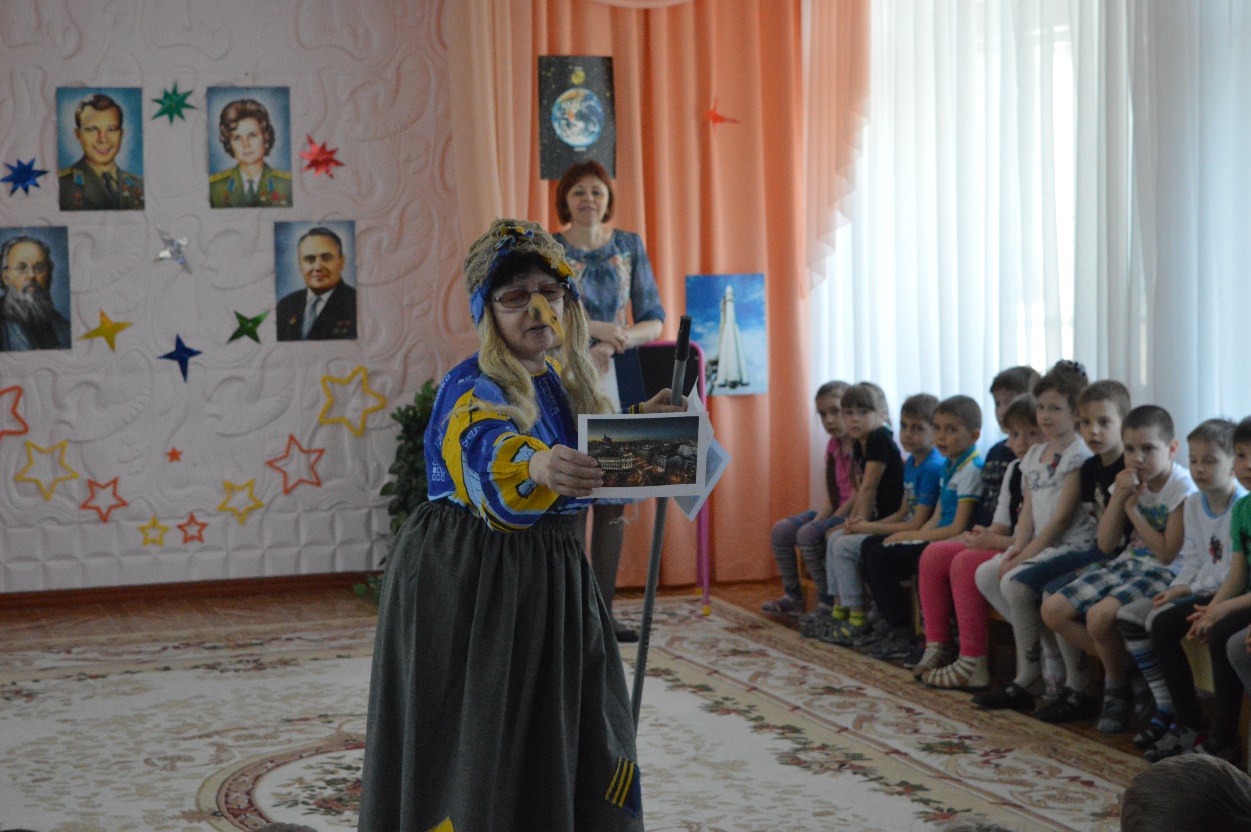 Б. Я. А летательный аппарат у меня какой быстрый посмотрите.Ведущий: Да разве можно на метле в космос полететь?Б. Я.: Давайте испытаем мою метлу                  Игра «Полет на метле»Ведущий: Спасибо Б.Я за помощь, но мы уж сами придумаем способ отправиться в путешествие.                           Игра «Собери ракету»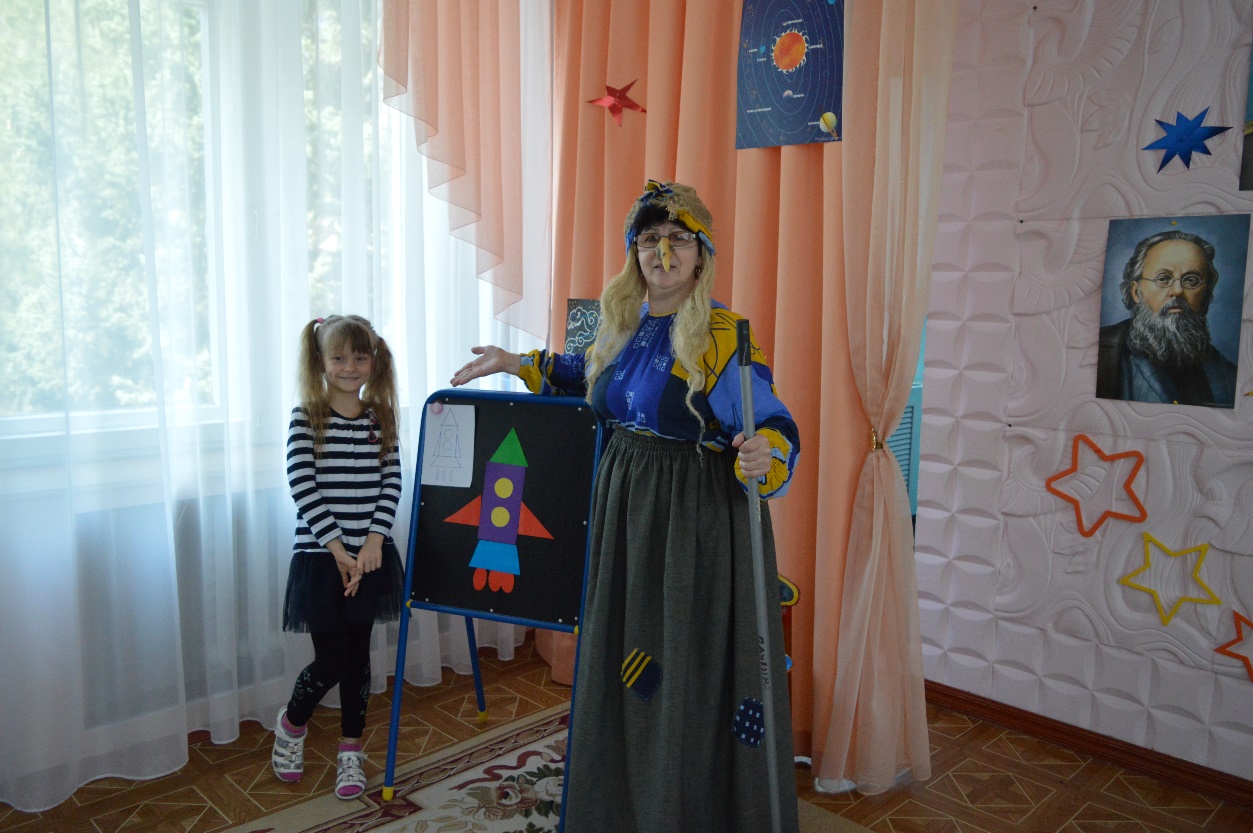                            Песня «Космонавты»Ведущий: Вот дорогая Б.Я. какой аппарат нужен для космических полетов Б. Я. : Ну раз такое дело, Сейчас наколдую.Говорят, что колдоство –Ерунда и баловство.Цамба – драмба- гребешок,Жаб зажаренных мешок.Кроли – троли – профитроли Без горчицы и без соли Поколдую, пошепчу:Сделай все, что захочу!Отправляйтесь на Луну!Звучит усиливающаяся музыка. В зал вбегает причудливо одетое существо – Инопланетянин. 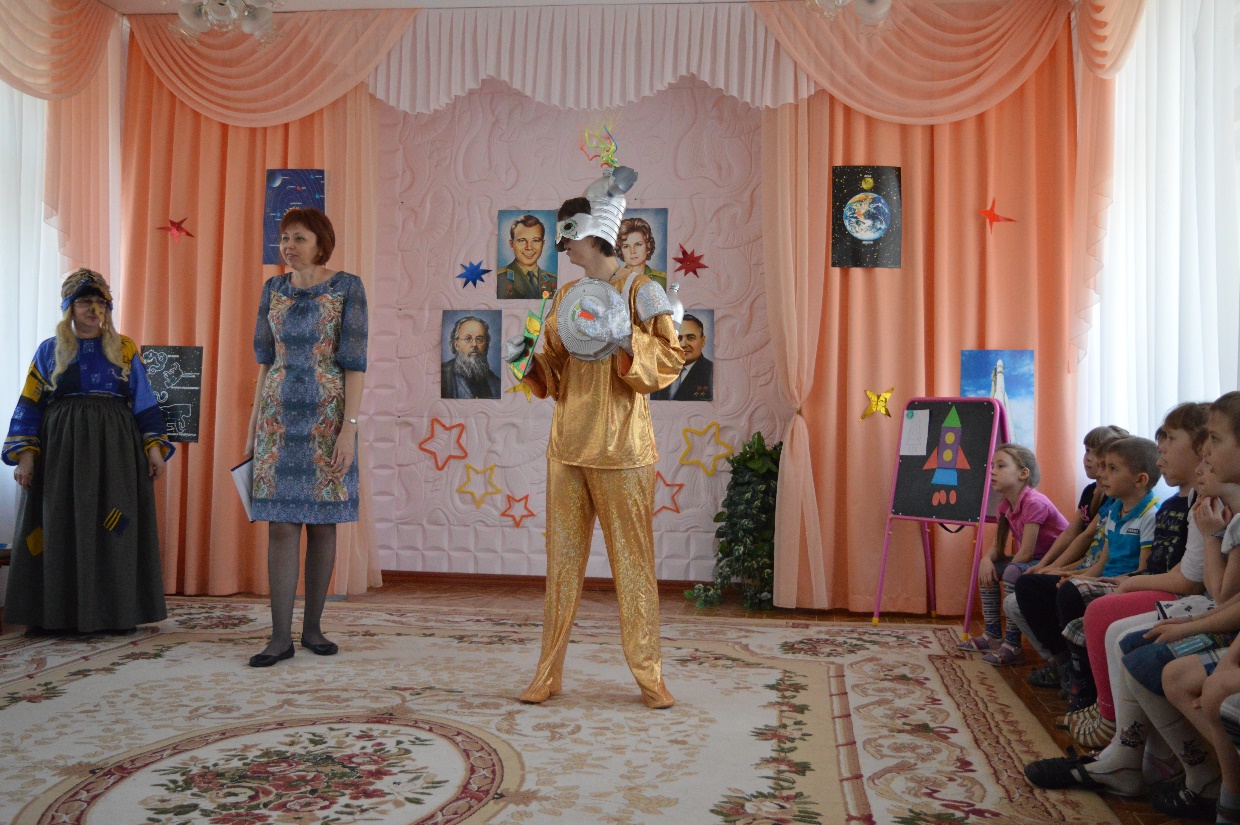 Инопланетянин: Здравствуйте, люди Земли. Мне говорили, что люди Земли всегда дружелюбны. Правда ли это?Ведущий: Правда,  мы рады приветствовать тебя,  Инопланетянин.А на какую планету попали мы? Это на луну не похожеИнопланетянин: Мою планету не видно даже в самые сильные телескопы.  Мы совершенно мирный народ, мы хотим познакомиться с вами, жителями планеты Земля, чтобы подружиться. А для этого мы должны как можно больше узнать о вас, о том, что вы любите делать и чем заниматься.Танец ИнопланетянинаВедущий: О, это совсем просто. Наши ребята сейчас расскажут тебе дорогой инопланетянин, о нашей планете земля.СтихиЕсть одна планета-сад В этом космосе холодном.Только здесь леса шумят,Лишь на ней одной цветут Ландыши в траве зелёной,И стрекозы только тут В речку смотрят удивлённо... По космическим просторам               Мчатся спутники, ракеты,                     Звёзды серебром мигают,                   Манят нас к себе планеты.  Марс, Юпитер и Венера-    Много знаем мы планет, Но красивей и роднее,Чем Земля родная - нет!Ведущий:   Ребята, покажем нашему инопланетному гостю, что мы умеем делать?  Наши ребята умеют очень хорошо отгадывать загадки.Загадки1.Вот камень с неба к нам летит. Как звать его? (метеорит)2. Из какого ковшаНе пьют, не едят,А только на него глядят. (Большая Медведица)3.  По темному небу рассыпан горошекЦветной карамель из сахарной крошки,И только тогда, когда утро настанетВся карамель та внезапно растает. (Звезды)4.Планета голубая,Любимая, родная,Она твоя, она моя,А называется...(Земля)                          «Танец Звездочек»   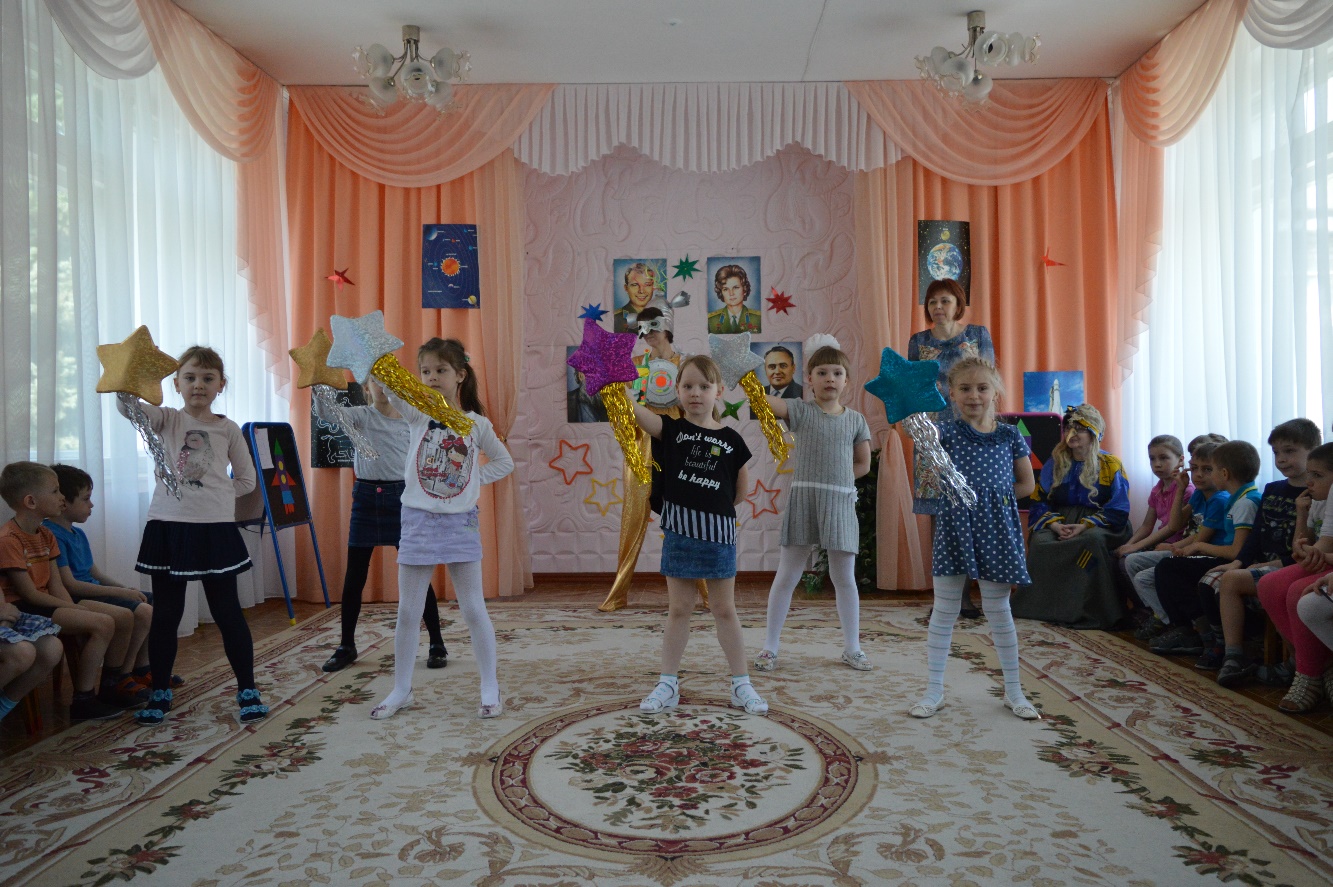 Инопланетянин: дорогие ребята вы такие молодцы. Помогите еще                            Игра  «Спутники и планета»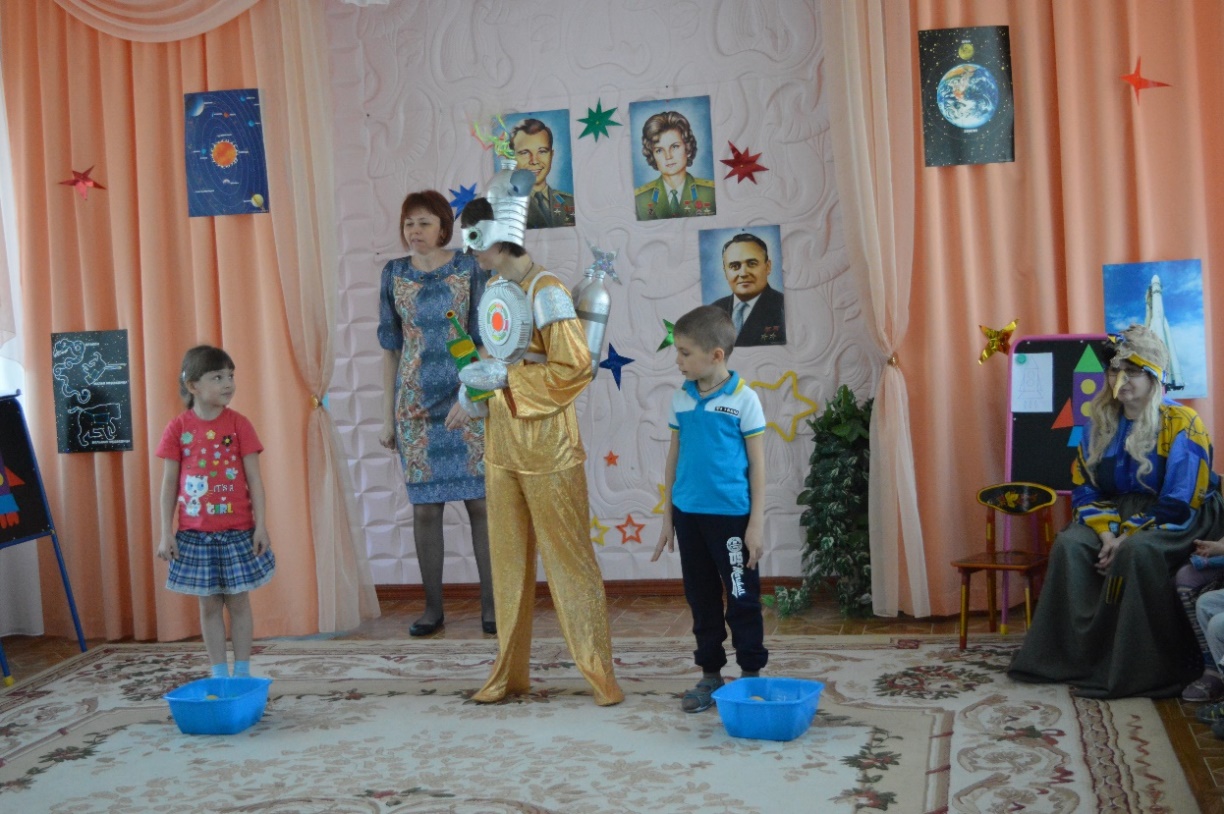                          Игра   «Собери космический мусор»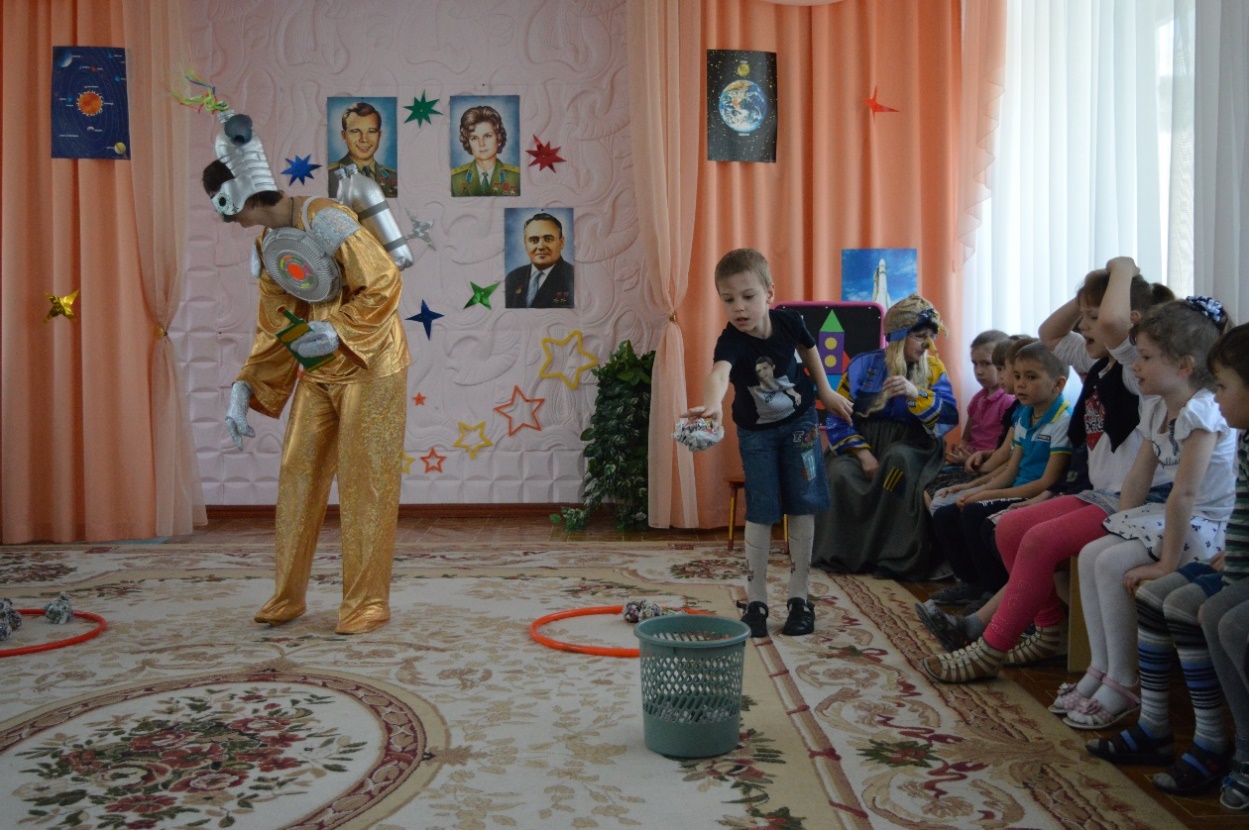 Ведущий: До свидания дорогой Инопланетянин мы летим дальше. Что за планета на нашем пути?Входит Венера.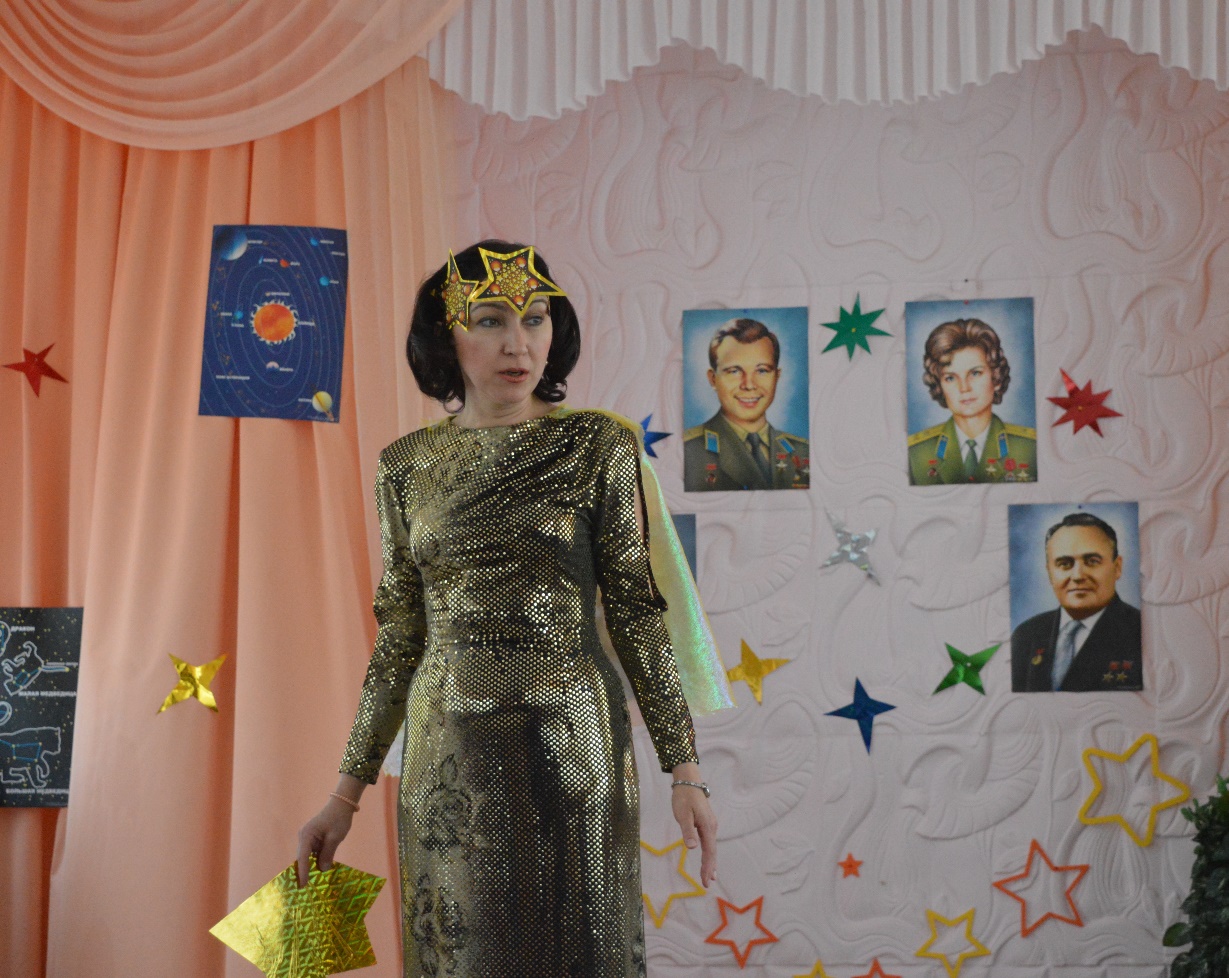 Загадки - Игра «Доскажи словечко».До луны не может птицаДолететь и прилуниться,Но зато умеет этоДелать быстрая … (ракета).У ракеты есть водитель, Невесомости любитель.  По- английски: «астронавт»,  А по –русски… (космонавт)Освещает ночью путь, Звездам не дает заснуть. Пусть все спят, ей не до сна, В небе светит нам … (Луна)В космосе сквозь толщу лет Ледяной летит объект.  Хвост его - полоска света,   А зовут объект… (комета).Среди поля голубогоЯркий свет огня большогоНе спеша огонь тот ходит,Землю-матушку обходит,Светит в каждое оконце,Ну конечно, это… (солнце).Игра «Угадай планету»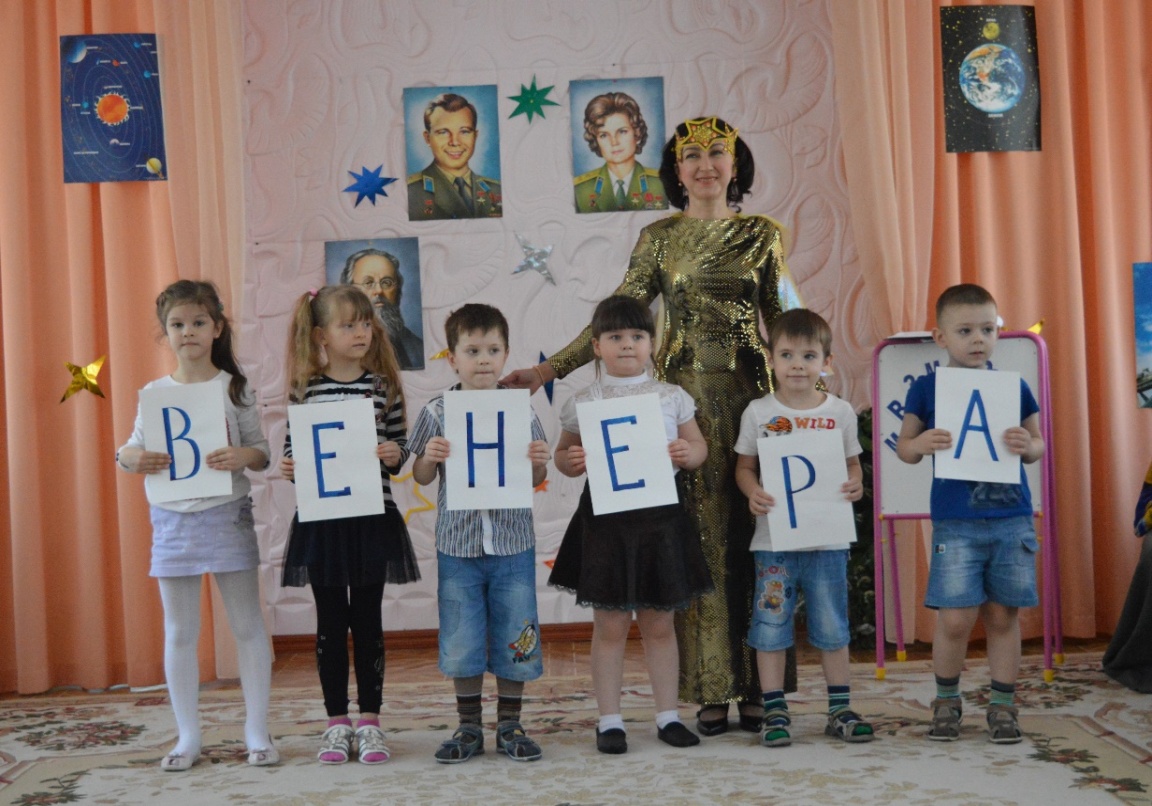 Игра «Назови планеты»Летит стальной корабльВ космической дали.И хоть малы его окошки,Все видно в них, как на ладошке:Как звезды мерцают холодным огнемКак девять планет кружат ночью и днем.Один-Меркурий, два-Венера,Три-Земля, четыре-Марс,Пять-Юпитер, шесть-Сатурн,Семь-Уран, а за ним Нептун.Он восьмой идет по счету,А за ним уже потомИ девятая планетаПод названием Плутон.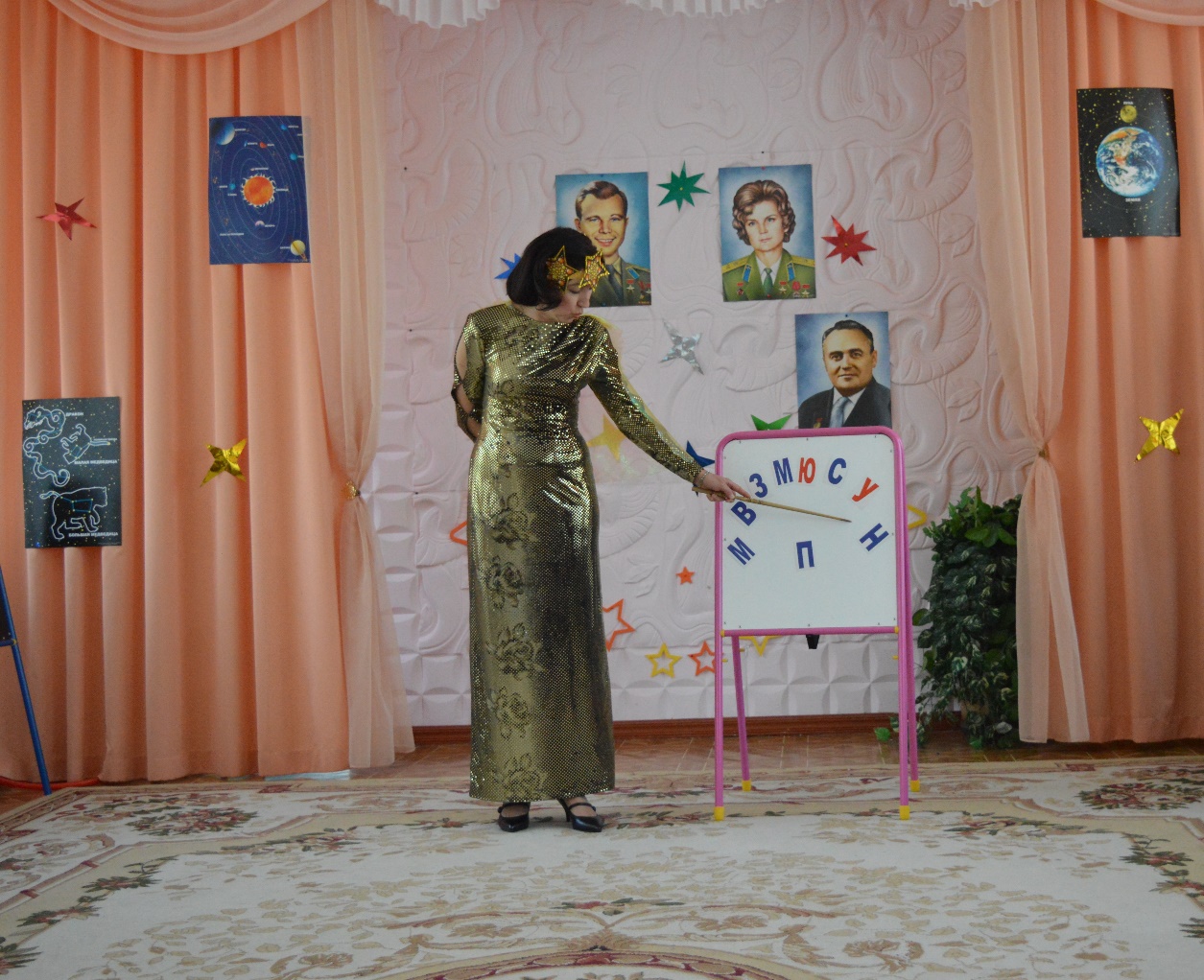 Венера прощается и уходит.Ведущая: какое замечательное путешествие у нас получилось. А теперь нам пора домой.